Shyamali 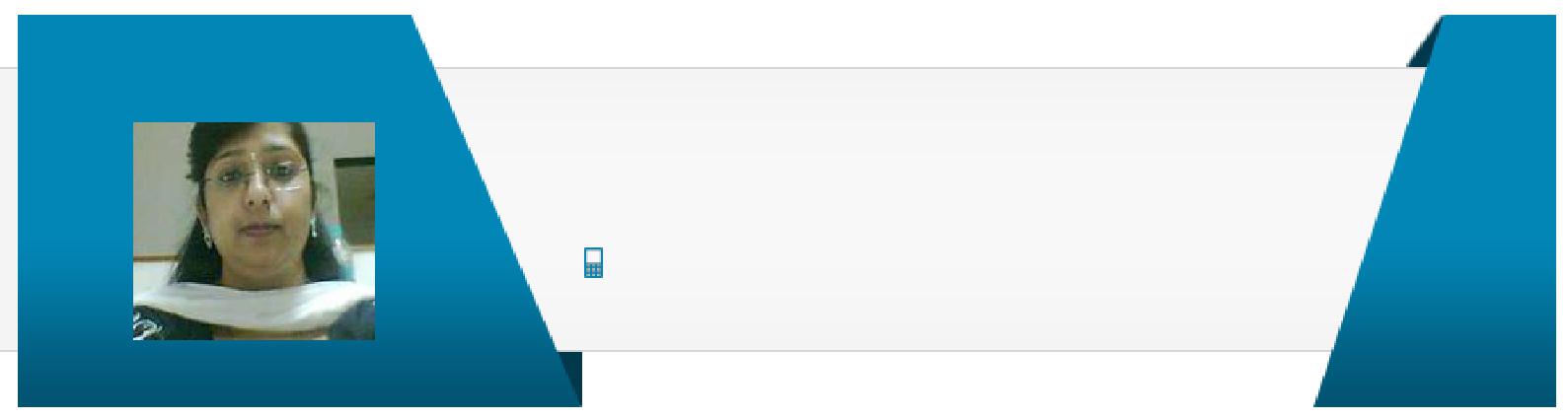 Sales Executive   shymali.383832@2freemail.com 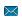 An objective oriented, capabilities in conceiving & implementing ideas; seeking opportunities in Administration& Sales; Location Preference: UAE, Oman, Doha, QatarExecutive ProfileAn efficient Executive Secretary with 19+ years of experience in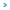 Administration & SalesCurrently associated with NMC Trading LLC, Dubai as SalesExecutiveProficient in making suggestions and encouraging purchase of higher value products for up-selling by bringing out its benefits and advantages to the customersExperience in conducting research on products, markets and competitors; submitting detailed reports of analysis to the senior managementSkilled in exceeding sales targets for the assigned area, while adhering to ethical sales practicesSuccessfully established & nurtured business relationships with current and prospective customers such as Dubai Equine Hospital, Sharjah Equine Hospital and Dubai Camel Hospital to generate new business for the organization’s products / servicesA keen planner with excellent coordination, eye for a detail, analytical and time management skillsEducation & Credentials1992: Graduate in Psychology & Philosophy from Mumbai UniversityPersonal DetailsDate of Birth: 19th August 1968Languages Known: Hindi, Bengali, Marathi & EnglishAddress: B 207, 2nd Floor, Tulsi Bldg., Matri Vatika, Kharegaon, Kalwa, Thane [W], MaharashtraKey Impact Areas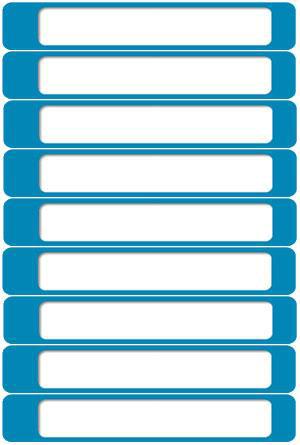 Market ResearchCompetitor's AnalysisRevenue GenerationMIS & DocumentationSales PromotionClient RelationProduct Awareness ProgramsInter-departmental CoordinationTeam Building & LeadershipKey Skills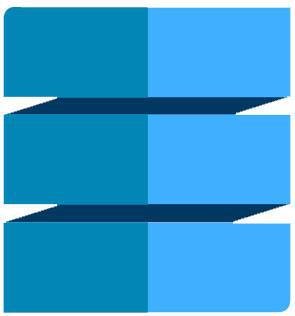 Collaborator	CommunicatorInnovator	IntuitiveThinker	AnalyticalCareer Timeline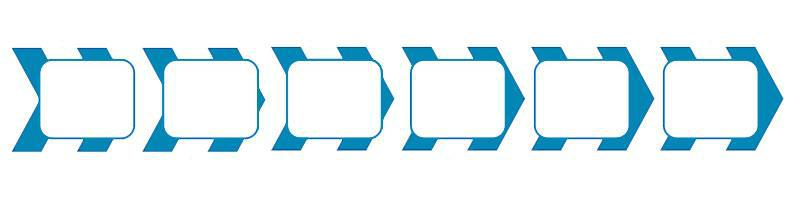 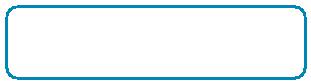 Key Result Areas: Sales ExecutiveCoordinating with international suppliers such as veterinarian, trainer and shops owner for Product promotion, sales promotion, customer relationship and generating sales to achieve monthly, quarterly and yearly targetsManaging schedules, filing important documents and communicating relevant informationProviding feedback to the Management on sales trends for making requisite changes as per the preference of consumers; reviewing & interpreting the market response to facilitate product improvement Established and nurtured business relationships with current and prospective customers such as Dubai Equine Hospital, Sharjah Equine Hospital and Dubai Camel Hospital to generate new business for the organization’s products / servicesConducting research on products, markets and competitors; submitted detailed reports of analysis to the senior managementMaintaining sales records and other MIS reports for inventory control; tracking segment-wise inventory levelKey Result Areas: Sales Coordinator (Veterinary Division)Highlights:Coordinated with international suppliers regularlyArranged and prepared import and export documentation for the shipments clearingImplemented & prepare Cost Sheet & proposed suggested selling price to SM and inform to sales team Maintained & controlled all the measures of the shipment right from Logistics to warehouseDeveloped business in key categories through proactive initiatives follow up tenders request and prepared quotation accordinglyPrepared reports by collecting, analyzing, and summarizing information; maintained quality service by establishing and enforcing organization standardsDisplayed efficiency in gathering market and customer information to enable negotiations regarding variations in prices, delivery and customer specifications to the managementHighlights:Ensured availability of daily reports for various branches Presented Reports to CMDManaged diaries and organized meetings & appointments Booked & arranged travel, transport and accommodationAdhered to organizational process and policy through end-to-end coordination with the clients & internal marketing teams for Institutional SalesProvided extended support with day-to-day administrationOriflame India Ltd., Mumbai, Customer Care Supervisor	Dec’07-Apr’08Highlights:Administered a team of 14 Customer Service Executives; guided & directed customer service team towards achieving operational goalsEnsured that customer complaints are resolved in a timely and professional mannerDeveloped standard procedures and policies for improving the service provided to customersTrained Customer Service Staff to deliver high class customer servicePrepared documentation and reports of ACD to be sent to H.O.Previous Experience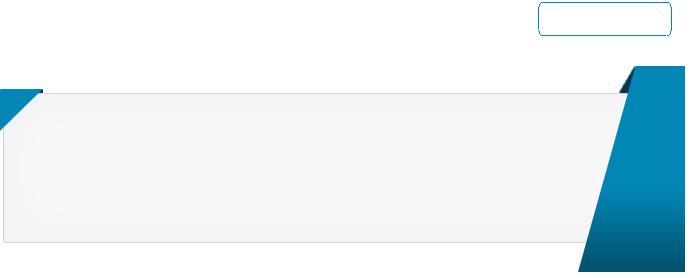 Personal DetailsDate of Birth: 19th August 1968Languages Known: Hindi, Bengali, Marathi & EnglishBajaj ElectricalsOriflame India Ltd.Binatone TelevisionsLtd., Location,Mumbai, CustomerIndia Ltd., Mumbai,Assistant to GMCare SupervisorOffice AssistantJan’12-Jan’10-May’09-Dec’07-Sep’90-Aug’86-CurrentFeb’11Jun’10Apr’08Dec’07Sep’90NMC Trading LLC –Dubai,Kanchan InternationalSharp India Ltd.,Secretary / SalesKanchan InternationalMumbai, CustomerSecretary / SalesLimited, Location,Mumbai, CustomerCoordinatorLimited, Location,Care SupervisorCoordinatorAssistant to CMDCare SupervisorAssistant to CMDCo-ordinationCo-ordinationProfessional ExperienceProfessional ExperienceNMC Trading LLC –Dubai, Sales ExecutiveNMC Trading LLC –Dubai, Sales ExecutiveNMC Trading LLC –Dubai, Sales ExecutiveJan’12-CurrentNMC Trading LLC –Dubai, Sales ExecutiveNMC Trading LLC –Dubai, Sales ExecutiveNMC Trading LLC –Dubai, Sales ExecutiveGrowth Path:Jan’12-Feb’14: Sales Coordinator (Veterinary Division)Jan’12-Feb’14: Sales Coordinator (Veterinary Division)Jan’12-Feb’14: Sales Coordinator (Veterinary Division)Jan’12-Feb’14: Sales Coordinator (Veterinary Division)Mar’14-Current: Sales Executive (Veterinary Division)Mar’14-Current: Sales Executive (Veterinary Division)Mar’14-Current: Sales Executive (Veterinary Division)Brands Handled:Brands & OriginTherapeutic /Medical DisposablesTherapeutic /Medical Disposables3M Animal Healthcare - USA3M Animal Healthcare - USASurgical, Support system(Vet Wrap) ,Infection ControlSurgical, Support system(Vet Wrap) ,Infection ControlSurgical, Support system(Vet Wrap) ,Infection ControlMaximillian  Zenho & Co – BelgiumMaximillian  Zenho & Co – BelgiumComplete wound care solutions for Equine and camelComplete wound care solutions for Equine and camelComplete wound care solutions for Equine and camelHimalaya Drug Company - Animal Health- IndiaHimalaya Drug Company - Animal Health- IndiaHimalaya Drug Company - Animal Health- IndiaHepatic-Protective, Anti-Fungal & Anti-Bacterial, GrowthHepatic-Protective, Anti-Fungal & Anti-Bacterial, GrowthHepatic-Protective, Anti-Fungal & Anti-Bacterial, GrowthPromoter, Anti –stressInternational Win-USALarge IV Sets for EquineLarge IV Sets for EquineInnovol Surgical-IndiaBlood collection Bags & other disposablesBlood collection Bags & other disposablesBlood collection Bags & other disposablesTranscon Trading -USAEquine Shampoo & Skincare ointmentEquine Shampoo & Skincare ointmentBajaj Electricals Ltd., Mumbai, Assistant to GMJun’10-Feb’11Highlights:Compiled and ensured the availability of the daily reports for all branchesPresented Sales Report to the GMManaged calendars, planned meetings & conferences, and made travel arrangementsProvided extended support in day-to-day administrationGenerated Sales MIS ReportKanchan International Limited, Mumbai, Assistant to CMDMay’09-Jun’10Sharp India Ltd., Mumbai, Customer Care Supervisor Co-ordinationSep’90-Dec’07Binatone Televisions India Ltd., Mumbai, Office AssistantAug’86-Sep’90